3.1. На Конкурс принимаются следующие виды работ: поделки выполненные в любой из техник декоративно-прикладного творчества, фотографии, видеоработы, рисунки, исследовательские работы, проектные работы, в том числе волонтёрские проекты.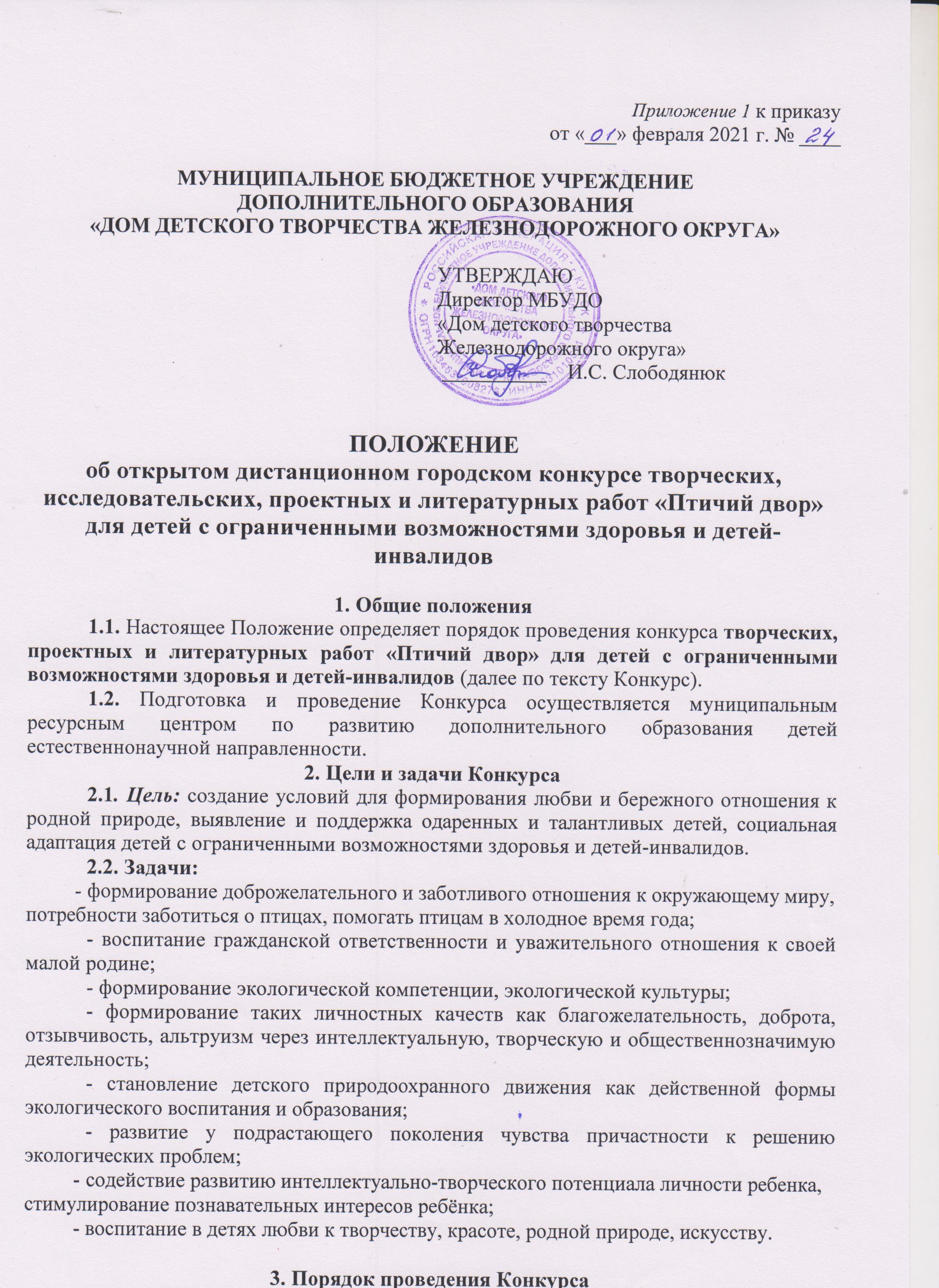 3.2. Конкурс проводится для детей с ограниченными возможностями здоровья и детей-инвалидов в разных возрастных категориях:6-7 лет8-10 лет11-13 лет14-17 лет3.3. Конкурс проводится в следующих номинациях:- «Я тебя рисую…» (рисунки в любой технике изобразительного искусства, изображающие птиц, птицу);Номинация проводится в следующих возрастных категориях:6-7 лет8-10 лет11-13 лет14-17 лет- «Про птиц пишу…» (работы в сфере литературного творчества: стихи, басни, рассказы, очерки, репортажи, эссе о птицах);Номинация проводится в следующих возрастных категориях:11-13 лет14-17 лет- «Такая красивая птица» (поделки, изображающие птиц, выполненные в любой из техник декоративно-прикладного творчества (аппликация, бумагопластика, макраме, квиллинг, оригами, папье-маше, бисероплетение, вязание, и т.д.) могут быть любого размера и из любого материала; Номинация проводится в следующих возрастных категориях:8-10 лет11-13 лет14-17 лет- «Покормите птиц» (волонтёрский проект) (на конкурс принимаются отчеты в виде презентаций, рассказов, подкрепленных фото, либо видеоматериалами об участии в природоохранных мероприятиях и акциях, организованных кем-либо или непосредственно участниками конкурса, например, зимняя столовая для птиц, парад кормушек, разработка, изготовление и распространение флаеров, листовок, буклетов о проблемах зимующих птиц и т.п.);Номинация проводится в следующих возрастных категориях:11-13 лет14-17 лет- «Замри, сейчас вылетит птичка…» (работы в технике «фотография», серия фотографий о птицах);Номинация проводится в следующих возрастных категориях:8-10 лет11-13 лет14-17 лет- «Синема, синема, синема…» (видеоработы: видеоролики, видеорепортажи, короткометражные фильмы, мультфильмы и т.п.);Номинация проводится в следующих возрастных категориях:11-13 лет14-17 лет- «Птица счастья» (работа в любом жанре о Синей птице, Жар-птице, Птице-гамаюн и других фантастических птицах);Номинация проводится в следующих возрастных категориях:6-7 лет8-10 лет11-13 лет14-17 лет- «Птичья столовая» (кормушки, пригодные к использованию в природе - см. Рекомендации по изготовлению кормушек и скворечников);Номинация проводится в следующих возрастных категориях:8-10 лет11-13 лет14-17 лет- «Птичий дом» (домики для птиц, пригодные к использованию в природе - см. Рекомендации по изготовлению кормушек и скворечников);Номинация проводится в следующих возрастных категориях:8-10 лет11-13 лет14-17 лет- «Юный орнитолог» (исследовательская работа или проект) (на конкурс принимаются реферативные работы и исследовательские проекты, выполненные в сфере теоретической и прикладной науки. При этом необходимым требованием является применение стандартных и инновационных научно-исследовательских методик и методологий проведения экспериментов, мониторинга и представления результатов, включая статистическую обработку. Приветствуется дополнение проекта картографическими и фотографическими материалами, презентациями, отражающими хронологию проведения исследования).Номинация проводится в следующих возрастных категориях:11-13 лет14-17 лет3.4. В Конкурсе могут принимать участие дошкольники, учащиеся школ и учреждений дополнительного образования. Количество работ от одного учебного заведения - не более 5!!! Работы, присланные на Конкурс, не рецензируются и возвращаются по желанию участника. Оргкомитет оставляет за собой право публикации материалов с сохранением авторства в редакторской правке. Основным критерием оценки работ является соответствие работы возрастным возможностям учащегося. На конкурс не принимаются работы родителей и педагогов!!!3.5. Запрещается присылать на Конкурс материалы:- включающие рекламные материалы (рекламные модули, а также информационные материалы, размещенные в СМИ на коммерческих условиях);- не соответствующие заявленной тематике Конкурса и условиям настоящего Положения;- нарушающие авторские и иные права третьих лиц на объекты интеллектуальной собственности;- нарушающие действующее законодательство РФ.3.6. Творческая работа должна иметь этикетку со следующей информацией: Ф.И. автора, наименование номинации и название работы, возраст, , класс (при желании), Ф.И.О. руководителя, № школы или название учебного учреждения.ОБРАЗЕЦ ЭТИКЕТКИРаботы без этикеток на конкурс не принимаются!!!3.7. Заявки на участие по прилагаемой форме (см. Приложение №1) принимаются до 01 марта 2021 года на адрес электронной почты resurs.est@rambler.ru в формате Word. Фото работ (поделок, фотографий - с этикетками!!!), сами работы (исследовательские работы, волонтёрские проекты, видеоработы, письменные работы (с заполненным и отсканированным согласием на обработку персональных данных - Приложение №2) принимаются также на адрес электронной почты resurs.est@rambler.ru с пометкой «Птичий двор» до 19 марта 2021г.4. Требования к содержанию и оформлению исследовательской работы (проекта)4.1. Содержание исследовательских работ (проектов) должно удовлетворять общим требованиям:- грамотное обоснование выбранной темы (описание поставленной проблемы);- соответствие содержания работы выбранной теме и поставленной цели;- обзор литературы по истории изучения вопроса, ссылки на интернет-ресурсы (при необходимости);- описание источников (или собранного материала) (при необходимости);- анализ полученного материала;- описание результатов работы;- выводы, соответствие их полученным результатам.4.2. Оформление письменных работ (или письменной части работы) должно удовлетворять общим требованиям.Для письменных работ:- необходимо наличие титульного листа с указанием ФИО автора и названия работы, класса, школы, ФИО руководителя, города и года исполнения работы;- объем работы не более 10 страниц (без учета приложений и списка литературы);- наличие необходимого иллюстративного материала (таблицы, схемы, рисунки, диаграммы, фотоматериалы).Требования к форматированию текста:- шрифт: TimesNewRoman, 14 кегль (допустимо 12-13 кегль для документов большого объема), таблицы – 12 кегль, межстрочный интервал 1,0, выравнивание по ширине.- поля 1,5 см – верх, низ, 2,5 см. – слева, 1 см. справа. Абзац - 1,25.Для волонтёрских и исследовательских проектов требуется заполнение паспорта проекта (Приложение 3) и презентация, отражающая идею и воплощение проекта в формате PowerPoint.4.3. Оргкомитет оставляет за собой право отклонять материалы, присланные на Конкурс, которые не соответствуют тематике Конкурса или требованиям настоящего Положения.5. Оргкомитет и Жюри Конкурса5.1. Оргкомитет Конкурса:- формируется из сотрудников муниципального ресурсного центра по развитию дополнительного образования детей естественнонаучной направленности;- оргкомитет обеспечивает организационно-техническое сопровождение процесса проведения Конкурса.5.2. В функции оргкомитета входит:- утверждение настоящего Положения о Конкурсе, разработка пакета документов по проведению Конкурса;- координация работы по подготовке и проведению Конкурса, осуществление контроля его выполнения;- принятие решения о составе жюри, привлечении специалистов и экспертов, назначении председателя жюри;- координация работы жюри во время проведения Конкурса;- принятие других организационных решений, направленных на решение задач Конкурса;- организация награждения победителей и финалистов Конкурса.5.3. Жюри Конкурса:- состав профессионального жюри во главе с председателем утверждается оргкомитетом Конкурса;- жюри оставляет за собой право присуждать специальные призы, поощрять работы, присуждать несколько премий или не присуждать премий по тем или иным категориям;- решение жюри считается окончательным и пересмотру не подлежит;- в функции жюри входит просмотр рабочего материала, отбор, оценка и представление оргкомитету победителей в определенных возрастных категориях и номинациях.6. Награждение участников6.1. Дипломами I, II и III степени награждаются победители Конкурса. Участники Конкурса, не занявшие призовые места, награждаются сертификатами участников или грамотами. Жюри оставляет за собой право учреждать специальные номинации. Победитель номинации награждается грамотой.6.2. Протокол конкурса и наградные материалы в электронном виде направляются на электронный адрес учреждения-участника и указанный в заявке электронный адрес руководителя работы или родителя (законного представителя ребёнка), с которого направлялась заявка на участие в конкурсе. Приложение №1Заявка на участие в открытом городском конкурсе творческих, проектныхи литературных работ «Птичий двор» для детей с ограниченными возможностями здоровья и детей-инвалидовПриложение №2СОГЛАСИЕ РОДИТЕЛЯ (ЗАКОННОГО ПРЕДСТАВИТЕЛЯ)НА ОБРАБОТКУ ПЕРСОНАЛЬНЫХ ДАННЫХ  Я,________________________________________________________________________________________,проживающий по адресу:____________________________________________________________________________________настоящим даю свое согласие на обработку персональных данных моего ребёнка _____________________________________________________________________________________________, участника открытого городского  конкурса творческих, проектных и литературных работ «Птичий двор» для детей с ограниченными возможностями здоровья и детей-инвалидов, в соответствии со ст.9 ФЗ от 27.07.2006 г. №152-ФЗ «О персональных данных» оператору МБУДО «Дом детского творчества Железнодорожного округа», расположенному по адресу: 305044, г. Курск, ул. Станционная, д.8.(далее – Учреждение).Я даю согласие на использование персональных данных в целях: обеспечения порядка проведения конкурсных мероприятий, ведения статистики (базы данных).Настоящее согласие предоставляется на осуществление любых действий в отношении персональных данных, которые необходимы или желаемы для достижения указанных выше целей, включая (без ограничения) сбор, систематизацию, накопление, хранение, уточнение (обновление, изменение), использование, распространение (в том числе передачу третьим лицам – комитету образования города Курска), обезличивание, блокирование, а также осуществление любых иных действий с персональными данными, предусмотренных действующим законодательством РФ. Я проинформирован, что Учреждение будет обрабатывать персональные данные как неавтоматизированным, так и автоматизированным способом обработки.Перечень персональных данных, на обработку которых я даю согласие включает: фамилию, имя отчество ребенка; пол; год его рождения; наименование образовательного учреждения; фамилию, имя, отчество родителя (законного представителя), контактные телефоны.	Также разрешаю на безвозмездной основе публиковать фамилию, имя, отчество, фотографии/видео моего ребёнка, на которых она (он) изображен (а) на официальном сайте Учреждения, а также в педагогических изданиях, в качестве иллюстраций к мероприятиям в рамках уставной деятельности Учреждения и в целях распространения положительного опыта достижений ребенка.Согласие может быть отозвано по моему письменному заявлению в любой момент.«___»_____________20___г.                                _____________/________________СОГЛАСИЕ НА ОБРАБОТКУ ПЕРСОНАЛЬНЫХ ДАННЫХ  (учащегося возраста 14 лет и старше)Я,________________________________________________________________________________________,проживающий по адресу:____________________________________________________________________настоящим даю свое согласие на обработку моих персональных данных, как участника открытого городского  конкурса творческих, проектных и литературных работ «Птичий двор» для детей с ограниченными возможностями здоровья и детей-инвалидов, в соответствии со ст.9 ФЗ от 27.07.2006 г. №152-ФЗ «О персональных данных» оператору МБУДО «Дом детского творчества Железнодорожного округа», расположенному по адресу: 305044, г. Курск, ул. Станционная, д.8.(далее – Учреждение).Я даю согласие на использование моих персональных данных в целях: обеспечения порядка проведения конкурсных мероприятий, ведения статистики (базы данных).Настоящее согласие предоставляется на осуществление любых действий в отношении персональных данных, которые необходимы или желаемы для достижения указанных выше целей, включая (без ограничения) сбор, систематизацию, накопление, хранение, уточнение (обновление, изменение), использование, распространение (в том числе передачу третьим лицам – комитету образования города Курска), обезличивание, блокирование, а также осуществление любых иных действий с персональными данными, предусмотренных действующим законодательством РФ. Я проинформирован, что Учреждение будет обрабатывать персональные данные как неавтоматизированным, так и автоматизированным способом обработки.Перечень персональных данных, на обработку которых я даю согласие включает: фамилию, имя отчество, пол; год рождения; наименование образовательного учреждения.	Также разрешаю на безвозмездной основе публиковать фамилию, имя, отчество, фотографии/видео, на которых я изображен (а) на официальном сайте Учреждения, а также в педагогических изданиях, в качестве иллюстраций к мероприятиям в рамках уставной деятельности Учреждения и в целях распространения положительного опыта.Согласие может быть отозвано в любой момент по моему письменному заявлению.«___»_____________20___г.                                _____________/________________Приложение №3Паспорт проекта «________________» - участникаоткрытого городского  конкурса творческих, проектныхи литературных работ «Птичий двор» для детей с ограниченными возможностями здоровья и детей-инвалидовОбразовательное учреждение(при наличии)  НоминацияФамилии, имена участников (возраст, название работы) Фамилии, имена участников (возраст, название работы) Фамилии, имена участников (возраст, название работы) Ф.И.О.руководителя (родителя),  контактный телефон,электронный адрес(по желанию)МБОУ СОШ № 65«Птичий дом»Иванов Иван 10 лет"Для скворушки"Сидорова Мария Ивановна, 89081288282, SidorovaMI@rambler.ruМБОУ СОШ № 65«Я тебя рисую...»Петров Петр 16 лет"Зимородок"Кузнецова Елизавета Михайловна,89192109292,kuznezovaEM@yandex.ruМБОУ СОШ № 65…МБОУ СОШ № 65МБОУ СОШ № 65№п/пВид и название проекта:Исследовательский или волонтёрскийНоминация«Юный орнитолог»или«Покормите птиц»ОрганизацияФ.И. участников,  класс (детское объединение,  творческая группа, волонтёрская организация)Учреждение  Контактная информацияРуководитель (Ф.И.О., должность)Тел. сот. раб. 8(4712) E-mail: Количество участников проектаРазработчики проекта (Ф.И.О., должность): Участники (благополучатели - для волонтёрских проектов)(при наличии):Актуальность проектаЦель и задачи проектаЦель: Цель и задачи проектаЗадачи: Ожидаемые результаты проектаСодержание Сроки проведенияРесурсное обеспечение проекта